2021 Annual Implementation Planfor improving student outcomes Myrniong Primary School (0487)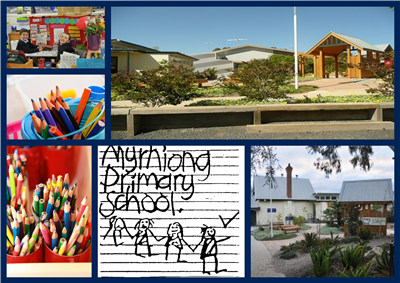 Self-evaluation Summary - 2021SSP Goals Targets and KIS Select Annual Goals and KISDefine Actions, Outcomes and ActivitiesEquity Funding Planner Equity Spending TotalsActivities and MilestonesAdditional Equity spendProfessional Learning and Development PlanFISO Improvement Model DimensionsThe 6 High-impact Improvement Initiatives are highlighted below in red.FISO Improvement Model DimensionsThe 6 High-impact Improvement Initiatives are highlighted below in red.Self-evaluation LevelExcellence in teaching and learningBuilding practice excellenceEvolving moving towards EmbeddingExcellence in teaching and learningCurriculum planning and assessmentEvolving moving towards EmbeddingExcellence in teaching and learningEvidence-based high-impact teaching strategiesEvolvingExcellence in teaching and learningEvaluating impact on learningEvolving moving towards EmbeddingProfessional leadershipBuilding leadership teamsEmbeddingProfessional leadershipInstructional and shared leadershipEvolving moving towards EmbeddingProfessional leadershipStrategic resource managementEvolving moving towards EmbeddingProfessional leadershipVision, values and cultureEmbeddingPositive climate for learningEmpowering students and building school prideEmbedding moving towards ExcellingPositive climate for learningSetting expectations and promoting inclusionEmbeddingPositive climate for learningHealth and wellbeingEvolvingPositive climate for learningIntellectual engagement and self-awarenessEmbeddingCommunity engagement in learningBuilding communitiesEmbeddingCommunity engagement in learningGlobal citizenshipEvolving moving towards EmbeddingCommunity engagement in learningNetworks with schools, services and agenciesEmbeddingCommunity engagement in learningParents and carers as partnersExcellingEnter your reflective commentsMost of the work of 2020 was slowed, and will continue to be a focus in 2021. PLCs were maintained through a challenging period and will continue to be the vehicle for collaboration.
Coaching models will be strengthened in 2021 to build staff capacity in implementing High impact Teaching Strategies.
Remote learning provided new avenues for differentiation i.e. through the use of online platforms.Considerations for 2021Most of the work of 2020 was slowed, and will continue to be a focus in 2021. PLCs were maintained through a challenging period and will continue to be the vehicle for collaboration.
Coaching models will be strengthened in 2021 to build staff capacity in implementing High impact Teaching Strategies.
Use of consultants to strengthen work within the instructional models.
Highly structured intervention, learning support and tutoring program in development for 2021.Documents that support this planGoal 12021 Priorities GoalTarget 1.1Support for the 2021 PrioritiesKey Improvement Strategy 1.aCurriculum planning and assessment Learning, catch-up and extension priorityKey Improvement Strategy 1.bHealth and wellbeing Happy, active and healthy kids priorityKey Improvement Strategy 1.cBuilding communities Connected schools priorityGoal 2GOAL 1: To build practice excellence in every classroom, with a focus on improving student outcomes in Literacy and Numeracy.Target 2.1Teacher Judgements for P-6 to be above expected standard compared to state benchmarks in Reading, Writing and Numeracy.Target 2.2NAPLAN Years 3 and 5 to be above expected standard compared to the state benchmark in the top two bands in Reading, Writing and Numeracy.Target 2.3NAPLAN Years 3 to 5 to have 25% or more of students achieving high relative growth in Reading, Writing and Numeracy.Key Improvement Strategy 2.aBuilding practice excellence Develop and implement an agreed whole school instructional model.Key Improvement Strategy 2.bBuilding practice excellence Embed the analysis and evaluation of student data within PLT time.Key Improvement Strategy 2.cCurriculum planning and assessment Inform and build teacher capacity to differentiate learning and improve student learning outcomes.Goal 3GOAL 2: To build and nurture a network of positive relationships to support engagement and learning.Target 3.1In the Student Attitudes to School Survey, have the following factor mean scores at or above the state mean: Stimulated Learning, Learning Confidence and School Connectedness.Target 3.2In the Parent Opinion Survey, have the following factor mean scores at or above the state mean: Parent Input, Stimulating Learning, Social Skills and School Connectedness.Key Improvement Strategy 3.aGlobal citizenship Create a global awareness and understanding of cultural diversity for students in P-6.Key Improvement Strategy 3.bNetworks with schools, services and agencies Investigate and embrace greater opportunities for students to foster positive relationships e.g. negotiated learning goals, student led conference.Goal 4GOAL 3: To develop healthy, happy and resilient students.Target 4.1In the Student Attitudes to School Survey, the following factor mean scores to be at or above the state mean score in Student Relationships and Wellbeing.Target 4.2Student absences to be lower than similar schools.Key Improvement Strategy 4.aHealth and wellbeing Provide a diverse range of programs to meet the social and emotional needs of all students.Key Improvement Strategy 4.bIntellectual engagement and self-awareness Build teacher capacity to manage student welfare. Build upon existing protocols and procedures for encouraging attendance.Four Year Strategic GoalsIs this selected for focus this year?Four Year Strategic Targets12 month targetThe 12 month target is an incremental step towards meeting the 4-year target, using the same data set.2021 Priorities GoalYesSupport for the 2021 PrioritiesSupport for the 2021 PrioritiesGOAL 1: To build practice excellence in every classroom, with a focus on improving student outcomes in Literacy and Numeracy.NoTeacher Judgements for P-6 to be above expected standard compared to state benchmarks in Reading, Writing and Numeracy.GOAL 1: To build practice excellence in every classroom, with a focus on improving student outcomes in Literacy and Numeracy.NoNAPLAN Years 3 and 5 to be above expected standard compared to the state benchmark in the top two bands in Reading, Writing and Numeracy.GOAL 1: To build practice excellence in every classroom, with a focus on improving student outcomes in Literacy and Numeracy.NoNAPLAN Years 3 to 5 to have 25% or more of students achieving high relative growth in Reading, Writing and Numeracy.GOAL 2: To build and nurture a network of positive relationships to support engagement and learning.NoIn the Student Attitudes to School Survey, have the following factor mean scores at or above the state mean: Stimulated Learning, Learning Confidence and School Connectedness.GOAL 2: To build and nurture a network of positive relationships to support engagement and learning.NoIn the Parent Opinion Survey, have the following factor mean scores at or above the state mean: Parent Input, Stimulating Learning, Social Skills and School Connectedness.GOAL 3: To develop healthy, happy and resilient students.NoIn the Student Attitudes to School Survey, the following factor mean scores to be at or above the state mean score in Student Relationships and Wellbeing.GOAL 3: To develop healthy, happy and resilient students.NoStudent absences to be lower than similar schools.Goal 12021 Priorities Goal2021 Priorities Goal12 Month Target 1.1Support for the 2021 PrioritiesSupport for the 2021 PrioritiesKey Improvement StrategiesKey Improvement StrategiesIs this KIS selected for focus this year?KIS 1Curriculum planning and assessmentLearning, catch-up and extension priorityYesKIS 2Health and wellbeingHappy, active and healthy kids priorityYesKIS 3Building communitiesConnected schools priorityYesExplain why the school has selected this KIS as a focus for this year. Please make reference to the self-evaluation, relevant school data, the progress against School Strategic Plan (SSP) goals, targets, and the diagnosis of issues requiring particular attention.Please leave this field empty. Schools are not required to provide a rationale as this is in line with system priorities for 2021.Please leave this field empty. Schools are not required to provide a rationale as this is in line with system priorities for 2021.Goal 12021 Priorities Goal2021 Priorities Goal2021 Priorities Goal2021 Priorities Goal2021 Priorities Goal12 Month Target 1.1Support for the 2021 PrioritiesSupport for the 2021 PrioritiesSupport for the 2021 PrioritiesSupport for the 2021 PrioritiesSupport for the 2021 PrioritiesKIS 1Curriculum planning and assessmentLearning, catch-up and extension priorityLearning, catch-up and extension priorityLearning, catch-up and extension priorityLearning, catch-up and extension priorityLearning, catch-up and extension priorityActions- Develop data literacy of teacher and ES staff to inform understanding of student needs and progress and identify students requiring additional support
- Strengthen and embed PLC, lesson observation and coaching models and structures across the school
- Revisit and strengthen the use of HITs in classrooms, with a focus on differentiation
- Plan whole school professional learning on identified core-curriculum priority areas throughout the year i.e. instructional model, Guided/Reciprocal reading, Problem-solving in Mathematics
- Implement a strengthened strategic intervention/tutoring structure including LT, LS, teaching staff and ES staff F-6
- Prioritise time in the timetable for teacher and ES teams to collaborate around student learning goals and strategies- Develop data literacy of teacher and ES staff to inform understanding of student needs and progress and identify students requiring additional support
- Strengthen and embed PLC, lesson observation and coaching models and structures across the school
- Revisit and strengthen the use of HITs in classrooms, with a focus on differentiation
- Plan whole school professional learning on identified core-curriculum priority areas throughout the year i.e. instructional model, Guided/Reciprocal reading, Problem-solving in Mathematics
- Implement a strengthened strategic intervention/tutoring structure including LT, LS, teaching staff and ES staff F-6
- Prioritise time in the timetable for teacher and ES teams to collaborate around student learning goals and strategies- Develop data literacy of teacher and ES staff to inform understanding of student needs and progress and identify students requiring additional support
- Strengthen and embed PLC, lesson observation and coaching models and structures across the school
- Revisit and strengthen the use of HITs in classrooms, with a focus on differentiation
- Plan whole school professional learning on identified core-curriculum priority areas throughout the year i.e. instructional model, Guided/Reciprocal reading, Problem-solving in Mathematics
- Implement a strengthened strategic intervention/tutoring structure including LT, LS, teaching staff and ES staff F-6
- Prioritise time in the timetable for teacher and ES teams to collaborate around student learning goals and strategies- Develop data literacy of teacher and ES staff to inform understanding of student needs and progress and identify students requiring additional support
- Strengthen and embed PLC, lesson observation and coaching models and structures across the school
- Revisit and strengthen the use of HITs in classrooms, with a focus on differentiation
- Plan whole school professional learning on identified core-curriculum priority areas throughout the year i.e. instructional model, Guided/Reciprocal reading, Problem-solving in Mathematics
- Implement a strengthened strategic intervention/tutoring structure including LT, LS, teaching staff and ES staff F-6
- Prioritise time in the timetable for teacher and ES teams to collaborate around student learning goals and strategies- Develop data literacy of teacher and ES staff to inform understanding of student needs and progress and identify students requiring additional support
- Strengthen and embed PLC, lesson observation and coaching models and structures across the school
- Revisit and strengthen the use of HITs in classrooms, with a focus on differentiation
- Plan whole school professional learning on identified core-curriculum priority areas throughout the year i.e. instructional model, Guided/Reciprocal reading, Problem-solving in Mathematics
- Implement a strengthened strategic intervention/tutoring structure including LT, LS, teaching staff and ES staff F-6
- Prioritise time in the timetable for teacher and ES teams to collaborate around student learning goals and strategiesOutcomes- Teachers will confidently and accurately identify student learning needs of their students
- PLCs will meet to engage in reflective practice, evaluate and plan curriculum, assessments, lessons
- Teachers will use HITs to plan units and lessons
- Teachers will consistently and explicitly implement the school's instructional models
- Students will know how lessons are structured and how this supports their learning i.e. Big Book of Learning
- Teachers will provide regular feedback and monitor student progress using data walls, Accelerus and anecdotal notes
- Students in need of targeted academic support or intervention will be identified and supported
- Nominated or relevant teachers, leaders and ES staff will establish intervention/small group programs- Teachers will confidently and accurately identify student learning needs of their students
- PLCs will meet to engage in reflective practice, evaluate and plan curriculum, assessments, lessons
- Teachers will use HITs to plan units and lessons
- Teachers will consistently and explicitly implement the school's instructional models
- Students will know how lessons are structured and how this supports their learning i.e. Big Book of Learning
- Teachers will provide regular feedback and monitor student progress using data walls, Accelerus and anecdotal notes
- Students in need of targeted academic support or intervention will be identified and supported
- Nominated or relevant teachers, leaders and ES staff will establish intervention/small group programs- Teachers will confidently and accurately identify student learning needs of their students
- PLCs will meet to engage in reflective practice, evaluate and plan curriculum, assessments, lessons
- Teachers will use HITs to plan units and lessons
- Teachers will consistently and explicitly implement the school's instructional models
- Students will know how lessons are structured and how this supports their learning i.e. Big Book of Learning
- Teachers will provide regular feedback and monitor student progress using data walls, Accelerus and anecdotal notes
- Students in need of targeted academic support or intervention will be identified and supported
- Nominated or relevant teachers, leaders and ES staff will establish intervention/small group programs- Teachers will confidently and accurately identify student learning needs of their students
- PLCs will meet to engage in reflective practice, evaluate and plan curriculum, assessments, lessons
- Teachers will use HITs to plan units and lessons
- Teachers will consistently and explicitly implement the school's instructional models
- Students will know how lessons are structured and how this supports their learning i.e. Big Book of Learning
- Teachers will provide regular feedback and monitor student progress using data walls, Accelerus and anecdotal notes
- Students in need of targeted academic support or intervention will be identified and supported
- Nominated or relevant teachers, leaders and ES staff will establish intervention/small group programs- Teachers will confidently and accurately identify student learning needs of their students
- PLCs will meet to engage in reflective practice, evaluate and plan curriculum, assessments, lessons
- Teachers will use HITs to plan units and lessons
- Teachers will consistently and explicitly implement the school's instructional models
- Students will know how lessons are structured and how this supports their learning i.e. Big Book of Learning
- Teachers will provide regular feedback and monitor student progress using data walls, Accelerus and anecdotal notes
- Students in need of targeted academic support or intervention will be identified and supported
- Nominated or relevant teachers, leaders and ES staff will establish intervention/small group programsSuccess Indicators- Teachers' formative assessment data and teacher judgement data
- Whole school PAT R, PAT-Maths and PAT-Science data
- Teacher records and observations of student progress
- Lesson Observations and learning walks demonstrating agreed HITs and instructional models
- Implemented professional learning priorities as evidenced in lesson observations and learning walks
- Documented assessment schedule and MPS curriculum 
- Data walls indicating student progress and growth
- Work programs clearly show differentiated and High Impact Teaching Strategies
- Data used to identify students and tailor supports
- Appointment/staffing of programs
- Student progress against ILPs- Teachers' formative assessment data and teacher judgement data
- Whole school PAT R, PAT-Maths and PAT-Science data
- Teacher records and observations of student progress
- Lesson Observations and learning walks demonstrating agreed HITs and instructional models
- Implemented professional learning priorities as evidenced in lesson observations and learning walks
- Documented assessment schedule and MPS curriculum 
- Data walls indicating student progress and growth
- Work programs clearly show differentiated and High Impact Teaching Strategies
- Data used to identify students and tailor supports
- Appointment/staffing of programs
- Student progress against ILPs- Teachers' formative assessment data and teacher judgement data
- Whole school PAT R, PAT-Maths and PAT-Science data
- Teacher records and observations of student progress
- Lesson Observations and learning walks demonstrating agreed HITs and instructional models
- Implemented professional learning priorities as evidenced in lesson observations and learning walks
- Documented assessment schedule and MPS curriculum 
- Data walls indicating student progress and growth
- Work programs clearly show differentiated and High Impact Teaching Strategies
- Data used to identify students and tailor supports
- Appointment/staffing of programs
- Student progress against ILPs- Teachers' formative assessment data and teacher judgement data
- Whole school PAT R, PAT-Maths and PAT-Science data
- Teacher records and observations of student progress
- Lesson Observations and learning walks demonstrating agreed HITs and instructional models
- Implemented professional learning priorities as evidenced in lesson observations and learning walks
- Documented assessment schedule and MPS curriculum 
- Data walls indicating student progress and growth
- Work programs clearly show differentiated and High Impact Teaching Strategies
- Data used to identify students and tailor supports
- Appointment/staffing of programs
- Student progress against ILPs- Teachers' formative assessment data and teacher judgement data
- Whole school PAT R, PAT-Maths and PAT-Science data
- Teacher records and observations of student progress
- Lesson Observations and learning walks demonstrating agreed HITs and instructional models
- Implemented professional learning priorities as evidenced in lesson observations and learning walks
- Documented assessment schedule and MPS curriculum 
- Data walls indicating student progress and growth
- Work programs clearly show differentiated and High Impact Teaching Strategies
- Data used to identify students and tailor supports
- Appointment/staffing of programs
- Student progress against ILPsActivities and MilestonesActivities and MilestonesWhoIs this a PL PriorityWhenBudgetSchedule and organise professional learning on formative assessment for Day 2, 2021 and throughout the year & Schedule and organise professional learning on Guided Reading & Reciprocal Reading throughout the year (Literacy Consultant)Schedule and organise professional learning on formative assessment for Day 2, 2021 and throughout the year & Schedule and organise professional learning on Guided Reading & Reciprocal Reading throughout the year (Literacy Consultant) Learning Specialist(s) Principal PLP Priorityfrom:
Term 1to:
Term 4$6,000.00 Equity funding will be usedDocumented model and plan for Coaching - Literacy and NumeracyDocumented model and plan for Coaching - Literacy and Numeracy Leading Teacher(s) Learning Specialist(s) PLP Priorityfrom:
Term 1to:
Term 4$0.00 Equity funding will be usedStaffing for intervention programsStaffing for intervention programs Principal PLP Priorityfrom:
Term 1to:
Term 4$70,000.00 Equity funding will be usedPLCs focussed on Spelling, Phonics (letters and sounds) and Differentiation (including appropriate resourcing)PLCs focussed on Spelling, Phonics (letters and sounds) and Differentiation (including appropriate resourcing) All Staff PLP Priorityfrom:
Term 1to:
Term 4$3,000.00 Equity funding will be usedKIS 2Health and wellbeingHappy, active and healthy kids priorityHappy, active and healthy kids priorityHappy, active and healthy kids priorityHappy, active and healthy kids priorityHappy, active and healthy kids priorityActions- Refine whole school approach to wellbeing to consider actions at the leadership, teacher and student level
- Embed a whole school approach to social-emotional learning - Respectful Relationships
- Re-establish and strengthen within-school structures of community i.e. House structures, sports, etc.
- Ensure all students engage in all forms of the Arts including Visual and Performing Arts
- Target counselling for individual students with acute needs
- Continue to build relationships and engage with families of at-risk students
- Strengthen the Physical Education curriculum planning and practices i.e. PE and Sport leadership role- Refine whole school approach to wellbeing to consider actions at the leadership, teacher and student level
- Embed a whole school approach to social-emotional learning - Respectful Relationships
- Re-establish and strengthen within-school structures of community i.e. House structures, sports, etc.
- Ensure all students engage in all forms of the Arts including Visual and Performing Arts
- Target counselling for individual students with acute needs
- Continue to build relationships and engage with families of at-risk students
- Strengthen the Physical Education curriculum planning and practices i.e. PE and Sport leadership role- Refine whole school approach to wellbeing to consider actions at the leadership, teacher and student level
- Embed a whole school approach to social-emotional learning - Respectful Relationships
- Re-establish and strengthen within-school structures of community i.e. House structures, sports, etc.
- Ensure all students engage in all forms of the Arts including Visual and Performing Arts
- Target counselling for individual students with acute needs
- Continue to build relationships and engage with families of at-risk students
- Strengthen the Physical Education curriculum planning and practices i.e. PE and Sport leadership role- Refine whole school approach to wellbeing to consider actions at the leadership, teacher and student level
- Embed a whole school approach to social-emotional learning - Respectful Relationships
- Re-establish and strengthen within-school structures of community i.e. House structures, sports, etc.
- Ensure all students engage in all forms of the Arts including Visual and Performing Arts
- Target counselling for individual students with acute needs
- Continue to build relationships and engage with families of at-risk students
- Strengthen the Physical Education curriculum planning and practices i.e. PE and Sport leadership role- Refine whole school approach to wellbeing to consider actions at the leadership, teacher and student level
- Embed a whole school approach to social-emotional learning - Respectful Relationships
- Re-establish and strengthen within-school structures of community i.e. House structures, sports, etc.
- Ensure all students engage in all forms of the Arts including Visual and Performing Arts
- Target counselling for individual students with acute needs
- Continue to build relationships and engage with families of at-risk students
- Strengthen the Physical Education curriculum planning and practices i.e. PE and Sport leadership roleOutcomes- Teachers, leaders and the school community will share a common understanding of the whole school approach to wellbeing
- At-risk students will be identified and receive targeted support in a timely manner
- Teachers will model, and are consistent in, agreed routines
- Students will have strong relationships with peers
- Teachers and leaders will integrate socio-emotional learning into school practice, policies and programs
- Students will engage in collegiate school-wide activities in a re-established house structure/sports program
- Teachers will deliver more strategic and consistent Physical Education Curriculum- Teachers, leaders and the school community will share a common understanding of the whole school approach to wellbeing
- At-risk students will be identified and receive targeted support in a timely manner
- Teachers will model, and are consistent in, agreed routines
- Students will have strong relationships with peers
- Teachers and leaders will integrate socio-emotional learning into school practice, policies and programs
- Students will engage in collegiate school-wide activities in a re-established house structure/sports program
- Teachers will deliver more strategic and consistent Physical Education Curriculum- Teachers, leaders and the school community will share a common understanding of the whole school approach to wellbeing
- At-risk students will be identified and receive targeted support in a timely manner
- Teachers will model, and are consistent in, agreed routines
- Students will have strong relationships with peers
- Teachers and leaders will integrate socio-emotional learning into school practice, policies and programs
- Students will engage in collegiate school-wide activities in a re-established house structure/sports program
- Teachers will deliver more strategic and consistent Physical Education Curriculum- Teachers, leaders and the school community will share a common understanding of the whole school approach to wellbeing
- At-risk students will be identified and receive targeted support in a timely manner
- Teachers will model, and are consistent in, agreed routines
- Students will have strong relationships with peers
- Teachers and leaders will integrate socio-emotional learning into school practice, policies and programs
- Students will engage in collegiate school-wide activities in a re-established house structure/sports program
- Teachers will deliver more strategic and consistent Physical Education Curriculum- Teachers, leaders and the school community will share a common understanding of the whole school approach to wellbeing
- At-risk students will be identified and receive targeted support in a timely manner
- Teachers will model, and are consistent in, agreed routines
- Students will have strong relationships with peers
- Teachers and leaders will integrate socio-emotional learning into school practice, policies and programs
- Students will engage in collegiate school-wide activities in a re-established house structure/sports program
- Teachers will deliver more strategic and consistent Physical Education CurriculumSuccess Indicators- Shared goals documented in staff PDPs
- Data used to identify students in need of targeted support
- Successful receipt of the Chaplaincy targeted funding
- Documentation of school-wide wellbeing structures and supports
- Student and staff surveys
- Appointment/staffing of programs
- Observations of changes to classroom practices- Shared goals documented in staff PDPs
- Data used to identify students in need of targeted support
- Successful receipt of the Chaplaincy targeted funding
- Documentation of school-wide wellbeing structures and supports
- Student and staff surveys
- Appointment/staffing of programs
- Observations of changes to classroom practices- Shared goals documented in staff PDPs
- Data used to identify students in need of targeted support
- Successful receipt of the Chaplaincy targeted funding
- Documentation of school-wide wellbeing structures and supports
- Student and staff surveys
- Appointment/staffing of programs
- Observations of changes to classroom practices- Shared goals documented in staff PDPs
- Data used to identify students in need of targeted support
- Successful receipt of the Chaplaincy targeted funding
- Documentation of school-wide wellbeing structures and supports
- Student and staff surveys
- Appointment/staffing of programs
- Observations of changes to classroom practices- Shared goals documented in staff PDPs
- Data used to identify students in need of targeted support
- Successful receipt of the Chaplaincy targeted funding
- Documentation of school-wide wellbeing structures and supports
- Student and staff surveys
- Appointment/staffing of programs
- Observations of changes to classroom practicesActivities and MilestonesActivities and MilestonesWhoIs this a PL PriorityWhenBudgetImplement student monitoring and referral processesImplement student monitoring and referral processes Principal Wellbeing Team  PLP Priorityfrom:
Term 1to:
Term 4$0.00 Equity funding will be usedPlan for and schedule professional learning Plan for and schedule professional learning  Principal Student Wellbeing Co-ordinator PLP Priorityfrom:
Term 1to:
Term 4$4,000.00 Equity funding will be usedDocumentation and implementation of PE curriculumDocumentation and implementation of PE curriculum KLA Leader PLP Priorityfrom:
Term 1to:
Term 4$1,000.00 Equity funding will be usedBuild on RR whole school approach - including incursions, staff training and parent sessionsBuild on RR whole school approach - including incursions, staff training and parent sessions All Staff PLP Priorityfrom:
Term 1to:
Term 4$4,000.00 Equity funding will be usedDevelop documentation for wellbeing programsDevelop documentation for wellbeing programs Student Wellbeing Co-ordinator PLP Priorityfrom:
Term 1to:
Term 4$0.00 Equity funding will be usedEnhanced grounds work - accessible and engaging playgroundsEnhanced grounds work - accessible and engaging playgrounds Principal PLP Priorityfrom:
Term 1to:
Term 4$30,000.00 Equity funding will be usedKIS 3Building communitiesConnected schools priorityConnected schools priorityConnected schools priorityConnected schools priorityConnected schools priorityActions- Continue to work as a Lead School in Respecful Relationships  across our network/cluster of local schools and support partner schools and their communities
- Strengthen and adapt the school-wide approach to digital learning and policies regarding digital access and devices, including the establishment of a new "Digital Learning Leader" role
- Plan for school facilities and grounds works that will mean our school is a great place to learn
- Engage in PLCs to foster collaboration and collective efficacy 
- Ensure students or families requiring specific intentions are engage with external agencies and supports
- Strengthen engagement in local network of schools and communities of practice- Continue to work as a Lead School in Respecful Relationships  across our network/cluster of local schools and support partner schools and their communities
- Strengthen and adapt the school-wide approach to digital learning and policies regarding digital access and devices, including the establishment of a new "Digital Learning Leader" role
- Plan for school facilities and grounds works that will mean our school is a great place to learn
- Engage in PLCs to foster collaboration and collective efficacy 
- Ensure students or families requiring specific intentions are engage with external agencies and supports
- Strengthen engagement in local network of schools and communities of practice- Continue to work as a Lead School in Respecful Relationships  across our network/cluster of local schools and support partner schools and their communities
- Strengthen and adapt the school-wide approach to digital learning and policies regarding digital access and devices, including the establishment of a new "Digital Learning Leader" role
- Plan for school facilities and grounds works that will mean our school is a great place to learn
- Engage in PLCs to foster collaboration and collective efficacy 
- Ensure students or families requiring specific intentions are engage with external agencies and supports
- Strengthen engagement in local network of schools and communities of practice- Continue to work as a Lead School in Respecful Relationships  across our network/cluster of local schools and support partner schools and their communities
- Strengthen and adapt the school-wide approach to digital learning and policies regarding digital access and devices, including the establishment of a new "Digital Learning Leader" role
- Plan for school facilities and grounds works that will mean our school is a great place to learn
- Engage in PLCs to foster collaboration and collective efficacy 
- Ensure students or families requiring specific intentions are engage with external agencies and supports
- Strengthen engagement in local network of schools and communities of practice- Continue to work as a Lead School in Respecful Relationships  across our network/cluster of local schools and support partner schools and their communities
- Strengthen and adapt the school-wide approach to digital learning and policies regarding digital access and devices, including the establishment of a new "Digital Learning Leader" role
- Plan for school facilities and grounds works that will mean our school is a great place to learn
- Engage in PLCs to foster collaboration and collective efficacy 
- Ensure students or families requiring specific intentions are engage with external agencies and supports
- Strengthen engagement in local network of schools and communities of practiceOutcomes- Students and parents will feel as though they belong and are seen
- Wider community will reengage with the school following a 2020 year of distance
- Teachers will have strong relationships with and their families
- Teachers will be confident in integrating digital learning pedagogy.- Students and parents will feel as though they belong and are seen
- Wider community will reengage with the school following a 2020 year of distance
- Teachers will have strong relationships with and their families
- Teachers will be confident in integrating digital learning pedagogy.- Students and parents will feel as though they belong and are seen
- Wider community will reengage with the school following a 2020 year of distance
- Teachers will have strong relationships with and their families
- Teachers will be confident in integrating digital learning pedagogy.- Students and parents will feel as though they belong and are seen
- Wider community will reengage with the school following a 2020 year of distance
- Teachers will have strong relationships with and their families
- Teachers will be confident in integrating digital learning pedagogy.- Students and parents will feel as though they belong and are seen
- Wider community will reengage with the school following a 2020 year of distance
- Teachers will have strong relationships with and their families
- Teachers will be confident in integrating digital learning pedagogy.Success Indicators- Documentation of school digital curriculum
- Whole school surveys (AToSS, POS, SOS)
- Attendance data
- Observations and learning walk data- Documentation of school digital curriculum
- Whole school surveys (AToSS, POS, SOS)
- Attendance data
- Observations and learning walk data- Documentation of school digital curriculum
- Whole school surveys (AToSS, POS, SOS)
- Attendance data
- Observations and learning walk data- Documentation of school digital curriculum
- Whole school surveys (AToSS, POS, SOS)
- Attendance data
- Observations and learning walk data- Documentation of school digital curriculum
- Whole school surveys (AToSS, POS, SOS)
- Attendance data
- Observations and learning walk dataActivities and MilestonesActivities and MilestonesWhoIs this a PL PriorityWhenBudgetEstablish Digital Learning Leader role and successfully appoint staff memberEstablish Digital Learning Leader role and successfully appoint staff member Principal PLP Priorityfrom:
Term 1to:
Term 1$0.00 Equity funding will be usedEngage in professional learning through staff meetings and PLC meeting to build teacher capacityEngage in professional learning through staff meetings and PLC meeting to build teacher capacity All Staff PLP Priorityfrom:
Term 1to:
Term 4$0.00 Equity funding will be usedRe-establish Breakfast Club - including community volunteers and school leadersRe-establish Breakfast Club - including community volunteers and school leaders Principal PLP Priorityfrom:
Term 1to:
Term 1$0.00 Equity funding will be usedRe-engage with external agencies as appropriate/requiredRe-engage with external agencies as appropriate/required Principal PLP Priorityfrom:
Term 1to:
Term 4$0.00 Equity funding will be usedIntegrate opportunities for students to engage in incursions and excursions with local community members and agenciesIntegrate opportunities for students to engage in incursions and excursions with local community members and agencies All Staff PLP Priorityfrom:
Term 1to:
Term 4$0.00 Equity funding will be usedCategoryTotal proposed budget ($)Spend ($)Equity funding associated with Activities and Milestones$83,000.00$18,000.00Additional Equity funding$0.00$0.00Grand Total$83,000.00$18,000.00Activities and MilestonesWhenCategoryTotal proposed budget ($)Equity Spend ($)Schedule and organise professional learning on formative assessment for Day 2, 2021 and throughout the year & Schedule and organise professional learning on Guided Reading & Reciprocal Reading throughout the year (Literacy Consultant)from:
Term 1to:
Term 4$6,000.00$1,000.00Staffing for intervention programsfrom:
Term 1to:
Term 4$70,000.00$15,000.00PLCs focussed on Spelling, Phonics (letters and sounds) and Differentiation (including appropriate resourcing)from:
Term 1to:
Term 4$3,000.00$1,000.00Plan for and schedule professional learning from:
Term 1to:
Term 4$4,000.00$1,000.00TotalsTotalsTotals$83,000.00$18,000.00Outline here any additional Equity spend for 2021WhenCategoryTotal proposed budget ($)Equity Spend ($)TotalsTotalsTotals$0.00$0.00Professional Learning PriorityWhoWhenKey Professional Learning StrategiesOrganisational StructureExpertise AccessedWhereSchedule and organise professional learning on formative assessment for Day 2, 2021 and throughout the year & Schedule and organise professional learning on Guided Reading & Reciprocal Reading throughout the year (Literacy Consultant) Learning Specialist(s) Principalfrom:
Term 1to:
Term 4 Planning Peer observation including feedback and reflection Demonstration lessons Whole School Pupil Free Day Formal School Meeting / Internal Professional Learning Sessions Literacy Leaders External consultantsSchoolED consultancy On-siteDocumented model and plan for Coaching - Literacy and Numeracy Leading Teacher(s) Learning Specialist(s)from:
Term 1to:
Term 4 Peer observation including feedback and reflection Individualised Reflection Demonstration lessons Professional Practice Day Formal School Meeting / Internal Professional Learning Sessions PLC/PLT Meeting Literacy expertise Learning Specialist Literacy Leaders On-sitePLCs focussed on Spelling, Phonics (letters and sounds) and Differentiation (including appropriate resourcing) All Stafffrom:
Term 1to:
Term 4 Formalised PLC/PLTs PLC/PLT Meeting Internal staff On-sitePlan for and schedule professional learning  Principal Student Wellbeing Co-ordinatorfrom:
Term 1to:
Term 4 Planning Preparation Formal School Meeting / Internal Professional Learning Sessions Internal staff On-siteBuild on RR whole school approach - including incursions, staff training and parent sessions All Stafffrom:
Term 1to:
Term 4 Curriculum development Student voice, including input and feedback Whole School Pupil Free Day External consultantsCurrently being sourced On-site